ログインができない（エラーになる）個人ＩＤ加入者様当会において情報の流出があり、安全のためにパスワードを削除させていただいております。個人ID加入者様については、情報漏洩のお詫びと再登録方法を記載したメールを4月下旬に送信しております。パスワード再登録をまだ行っていただいていない場合は、ログイン前に以下の手続きをお願いします。既にパスワード再登録が完了されている方は、以下の方法では対応できませんので当会にご連絡ください。【パスワード再登録の手順】１．「ログイン画面（https://sas.ejcm.or.jp/cpds/）」でユーザーＩＤのみを入力しログインボタンを押下してください。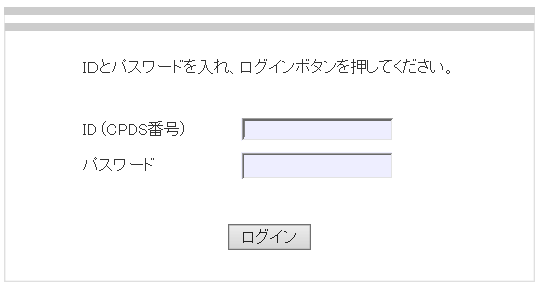 ※パスワードに「●●●●」が表示されている場合は削除してください。２.「ＣＰＤＳ加入者用　ＩＤ/パスワード発行画面」に表示されている項目（ＣＰＤＳ番号、氏名、生年月日、メールアドレス、新しいパスワード）を入力し確認ボタンを押下してください。３．入力内容を確認し、送信ボタンを押下してください。４．入力内容に不備がない場合は、パスワードが再登録され「パスワード発行申請　承認通知」のメールが届き、ログインが可能となります。※入力情報に不一致がある場合は「非承認通知」が届き、パスワード再登録は完了しておりませんので再度、パスワード再登録をお試しください。※入力されたメールアドレスに結果が届きます。メールが届かない場合は入力間違いの可能性があります。※現在、受信できないメールアドレスでも情報が一致していればパスワード再登録は完了します。５．「ログイン画面」でＩＤと再登録したパスワードでログインをお願いします。※入力内容に不備があった場合は「パスワード発行申請　非承認通知」というメールが送信されますので、再度、上記手順のやり直しをお願いします。問い合わせ先【TEL】　03-3262-7438【営業時間】平日09：30から17：00（土曜、日曜、祝日、年末年始を除く）